THE COUNCILCity of New Orleans    DONNA M. GLAPION		          					          HELENA MORENOCouncilmember-At-Large						                   Councilmember -At-LargeJOSEPH I. GIARRUSSO III             JAY H. BANKS                 KRISTIN GISLESON PALMER          JARED C.  BROSSETT	           CYNDI NGUYENCouncilmember District A	Councilmember District B          Councilmember District C              Councilmember District D       Councilmember District EAGENDARegular Meeting of the City Councilto be held in City Hall Council Chamber on Thursday, May 20, 2021 at 10:00 A.M.ROLL CALLLORA W. JOHNSONCLERK OF COUNCILPUBLIC E-COMMENT FORMS ARE AVAILABLE AThttps://council.nola.gov/home/SPECIAL ORDERS OF BUSINESSAll Special Orders are Temporarily Postponed due to the COVID-19 Pandemic.CONSENT AGENDACOMMUNICATION – FROM THERESA R. BECHER, COUNCIL RESEARCH OFFICER, NEW ORLEANS CITY COUNCILBrief:Submitting the recommended agenda items for deferrals for the May 20, 2021 Regular Council meeting due to the COVID-19 pandemic.Annotation:ELECTRONICALLY SUBMITTED.MAY BE RECEIVED.COMMUNICATION – FROM ERIN SPEARS – CHIEF OF STAFF & COUNSEL, COUNCIL UTILITIES REGULATORY OFFICEBrief:Submitting the transmittal document for communications related to electric and gas utility matters to be received by the Council of the City of New Orleans at its meeting on May 20, 2021:Communications submitted by Entergy New Orleans, LLC (“ENO”)New Orleans Power Station 2020 Emissions Inventory Certification Statement, submitted pursuant to R-19-78, UD-16-02Natural Gas Storage Program Costs Quarterly Report, submitted pursuant to R-91-102Seventh Annual Post-MISO Integration Monitoring Report, UD-11-01Energy Smart Annual Program Report and Annual Evaluation, Measurement and Verification Report for Program Year 10, submitted pursuant to R-11-52 et alOther Communications Petition for Intervention, submitted by the Alliance for Affordable Energy, UD-21-01Annotation:ELECTRONICALLY SUBMITTED.MAY BE RECEIVED.COMMUNICATION – FROM D. ALEX ONSTOTT, MEMBER, CIOLINO & ONSTOTT, LLC AND PAUL VALTEAU, JR. ESQ.Brief:Owner/applicant's response to the VCC appeal report detailing the Commission's reversal of an approval to construct a masonry wall on the property line at 928 St. Ann Street. Annotation:ELECTRONICALLY SUBMITTED.MAY BE RECEIVED.COMMUNICATION – FROM ALYSSA WERNET, DIRECTOR OF OPERATIONS, THE DEMO DIVA, LLCBrief:Requesting to appeal the Historic District Landmarks Commission’s (HDLC) decision of “denial” for the complete demolition of the dilapidated residential structure located at 420-422 S. Galvez Street.Annotation:MAY BE RECEIVED.  (Suggested Hearing Date Set For 6/3/21).COMMUNICATON – FROM RONNA S. HARRISBrief:Requesting to appeal HDLC's decision to deny the retention of balcony handrails for the property located at 1132 and 1134 St. Andrew Street.Annotation:MAY BE RECEIVED.  (Suggested Hearing Date Set For 6/3/21).COMMUNICATION – FROM ARTHUR A. MORRELL, CLERK OF COUNCIL, CLERK’S OFFICE CRIMINAL DISTRICT COURTBrief:Submitting the election result for the proposition on April 24, 2021 election.Annotation:MAY BE RECEIVED.COMMUNICATION – FROM CLIFFORD NICKERSON AND TODD NELSONBrief:Requesting to appeal City Planning Commission’s for Zoning Docket No. 31/21 – Poydras Home monopole for the property located at 5336 Magazine Street.Annotation:ELECTRONICALLY SUBMITTED.  MAY BE RECEIVED.  (Suggested Hearing Date Set For 6/3/21).COMMUNICATION – FROM ALYSSA WERNET, DIRECTOR OF OPERATIONS, THE DEMO DIVA, LLCBrief:Requesting to appeal the Historic District Landmarks Commission’s (HDLC) decision of “denial” for the complete demolition of the dilapidated residential structure located at 2120-2122 Louisiana Avenue.Annotation:MAY BE RECEIVED.  (Suggested Hearing Date Set For 6/3/21).COMMUNICATION – FROM GABRIEL MORLEY – EXECUTIVE DIRECTOR – CITY LIBRARIAN, NEW ORLEANS PUBLIC LIBRARY	Brief:Transmitting the unanimous request of the New Orleans Public Library Board to place the library’s millage renewal on the November 13, 2021 ballot.  Annotation:ELECTRONICALLY SUBMITTED.MAY BE RECEIVED.COMMUNICATION – FROM CHARLES J. NEYREY – M2 STUDIOBrief:Requesting to appeal the Central Business District Historic Landmarks Commission’s decision to uphold the Architectural Review Committee recommendation of denial of the proposed new  railings and light fixtures for property located at 621 Canal Street.Annotation:ELECTRONICALLY SUBMITTED.MAY BE RECEIVED.  (Suggested Hearing Date Set For 6/3/21).COMMUNICATION – FROM NICHOLE CHAUVINBrief:
Requesting to appeal the Historic District Landmarks Commission’s decision to deny an application for partial demolition for the property located at 8515 Freret Street.Annotation:ELECTRONICALLY SUBMITTED.MAY BE RECEIVED.  (Suggested Hearing Date Set For 6/3/21).REPORT - OF THE EXECUTIVE DIRECTOR OF THE NEW ORLEANS HISTORIC DISTRICT LANDMARKS COMMISSION CENTRAL BUSINESS DISTRICT HISTORIC DISTRICT LANDMARKS COMMISSIONBrief:Submitting a report regarding an appeal of Historic District Landmarks Commission’s decision to deny the application for retention for property located at 1134 St. Andrew Street.Annotation:ELECTRONICALLY SUBMITTED.MAY BE RECEIVED.  (Suggested Hearing Date Set For 6/3/21).REPORT – FROM THERESA R. BECHER, COUNCIL RESEARCH OFFICER – NEW ORLEANS CITY COUNCIL Brief:4501 Walmsley Avenue, #21-12055-DEMO – Council District “B” Annotation:ELECTRONICALLY SUBMITTED.MAY BE RECEIVED.REPORT - OF THE EXECUTIVE DIRECTOR OF THE NEW ORLEANS HISTORIC DISTRICT LANDMARKS COMMISSION CENTRAL BUSINESS DISTRICT HISTORIC DISTRICT LANDMARKS COMMISSIONBrief:Submitting a report regarding an appeal of Historic District Landmarks Commission’s decision to deny the application for demolition for property located at 422 S. Galvez Street.Annotation:MAY BE RECEIVED.REPORT - OF THE EXECUTIVE DIRECTOR OF THE NEW ORLEANS HISTORIC DISTRICT LANDMARKS COMMISSION CENTRAL BUSINESS DISTRICT HISTORIC DISTRICT LANDMARKS COMMISSIONBrief:Submitting a report regarding an appeal of Historic District Landmarks Commission’s decision to denial of an application to demolish a structure located at 2120 Louisiana Avenue.Annotation:MAY BE RECEIVED.REPORT – OF THE EXECUTIVE DIRECTOR OF THE CITY PLANNINGCOMMISSIONBrief:Transmitting Zoning Dockets 27/21 – Cm. Brossett, 28/21 – Cm. Banks, 29/21 – Cm. Gisleson Palmer, 31/21 – Cm. Banks, 33/21 – Cm. Giarrusso, 35/21 – All Cms., Cn. Deadline 7/19/21.  Street Name Change 1/21 – Consideration of renaming the entirety of Caffin Avenue from Florida Avenue to Douglas Street as Fats Domino Avenue. (Cm. Nguyen, Cn. Deadline None). The  City Planning Commission recommended APPROVAL and Property Disposition 1/21 – Consideration of the Disposition of immovable property consisting of an undesignated lot, Lakelands Acres Subdivision, in the Third Municipal District, bounded by Read Boulevard and Chef Menteur Highway (Municipal Address:  10101 Chef Menteur Highway).  The City Planning Commission recommended APPROVAL. (Cm. Ngyen, Cn. Deadline Not Applicable). Annotation:ELECTRONICALLY SUBMITTED.MAY BE RECEIVED.  (Suggested Hearing Date Set For 6/3/21).CAL. NO. 33,296 - BY:  COUNCILMEMBER BROSSETT (BY REQUEST)Brief:An Ordinance to amend Ordinance No. 28,551 M.C.S., as amended, entitled “An Ordinance providing an Operating Budget of Expenditures for the City of New Orleans for the Year 2021”; to transfer funds from the French Quarter Improvement Fund to the Department of Police to fund a Sergeant position and purchase vehicles to expand patrols within the Department of Police, 8th District; and otherwise to provide with respect thereto.Annotation:ELECTRONICALLY SUBMITTED.(Council Rule 34. Postponement Deadline 8/20/21).(Fiscal Note Received).(REFERRED TO THE BUDGET COMMITTEE). (Budget Committee recommended approval).CAL. NO. 33,297 - BY:  COUNCILMEMBER BROSSETT (BY REQUEST)Brief:An Ordinance to amend Ordinance No. 28,551 M.C.S., as amended, entitled “An Ordinance providing an Operating Budget of Expenditures for the City of New Orleans for the Year 2021”; to transfer funds from the Chief Administrative Office and Miscellaneous Program General Fund to the Mayor’s Office of Youth & Families to fund 100 seats to the New Orleans City Seats Program, which provides high quality child care to low income families with children ages 0-2 years; and otherwise to provide with respect thereto.Annotation:ELECTRONICALLY SUBMITTED.(Council Rule 34. Postponement Deadline 8/20/21).(Fiscal Note Received).(REFERRED TO THE BUDGET COMMITTEE).(Budget Committee recommended approval).CAL. NO. 33,298 - BY:  COUNCILMEMBER BANKSBrief:An Ordinance to establish a conditional use to permit the retail sale of packaged alcoholic beverages in an MU-2 High Intensity Mixed-Use District, on Square 82, Lot 82-C-1, in the First Municipal District, bounded by Orange Street, Saint Thomas Street, Religious Street, and Richard Street (Municipal Address:   634 Orange Street, Suite A); and otherwise to provide with respect thereto.  (ZONING DOCKET NO. 13/21)Annotation:ELECTRONICALLY SUBMITTED.(90 Days, Cn. Deadline 7/7/21).(Cn. Deadline 7/1/21).CAL. NO. 33,299 - BY:  COUNCILMEMBER BANKSBrief:An Ordinance to establish a conditional use to permit a hotel with live entertainment (secondary use) in an HU-B1 Historic Urban Neighborhood Business District, the LAS La Salle Street Overlay District, and an EC Enhancement Corridor Design Overlay District, on Square 333, Lots 2 and 3, in the Fourth Municipal District, bounded by La Salle Street, Washington Avenue, Sixth Street, and South Liberty Street (Municipal Addresses: 2836-2842 La Salle Street); and otherwise to provide with respect thereto.  (ZONING DOCKET NO. 21/21)Annotation:ELECTRONICALLY SUBMITTED.(90 Days, Cn. Deadline 7/7/21).(Cn. Deadline 7/1/21).CAL. NO. 33,300 - BY:  COUNCILMEMBER GISLESON PALMERBrief:An Ordinance to amend and reordain Article 18 of Ordinance No. 4264 M.C.S., amended by Ordinance No. 26,413 M.C.S., as amended, the Comprehensive Zoning Ordinance of the City of New Orleans, to establish the Algiers Riverfront Overlay District, to ensure that certain uses and designs are compatible with and preserve the character and integrity of Algiers, applying to all lots, except for those zoned Neighborhood Open Space (OS-N), within the following boundaries: from the Mississippi River at the Orleans Parish/Jefferson Parish line to Brooklyn Avenue, continuing along Brooklyn Avenue to Powder Street, Powder Street to the top of the levee, continuing along the levee to Morgan Street, continuing along Morgan Street until Patterson Road, continuing in the downriver direction along the Patterson Street right-of-way to the Bermuda Street right-of-way, and from the Bermuda Street right-of-way north to the Mississippi River; and to rezone the areas therein designated as MU-1 to HU-MU zoning, excluding Square 9 bounded by Morgan Street, Seguin Street, Bouny Street and Delaronde Street; and otherwise to provide with respect thereto.  (ZONING DOCKET NO. 3/21)Annotation:ELECTRONICALLY SUBMITTED.(90 Days, Cn. Deadline 7/7/21).(Cn. Deadline 7/1/21).CAL. NO. 33,301 - BY:  COUNCILMEMBER GISLESON PALMERBrief:An Ordinance to grant an amendment to Ordinance No. 24,812 MCS (Zoning Docket 120/11), to permit a fast food restaurant with drive-thru facilities in a C-3 Heavy Commercial District, an SC Suburban Corridor Use Restriction Overlay District, and CT Corridor Transformation Design Overlay District located on Square H-D, Lot 1, in the Fifth Municipal District, bounded by General De Gaulle Drive, Holiday Drive, MacArthur Boulevard, and Rue Parc Fontaine (Municipal Addresses: 4100-4150 General De Gaulle Drive and 3008-3070 (except 3014) Holiday Drive); and otherwise to provide with respect thereto.  (ZONING DOCKET NO. 15/21)Annotation:ELECTRONICALLY SUBMITTED.(90 Days, Cn. Deadline 7/7/21).(Cn. Deadline 7/1/21).CAL. NO. 33,307 - BY: COUNCILMEMBER BROSSETT (BY REQUEST)Brief:An Ordinance to amend Ordinance No. 28,550 M.C.S., as amended, entitled "An Ordinance Providing an Operating Budget of Revenues for the City of New Orleans for the Year 2021"; to appropriate state grant funds awarded by the Louisiana Commission on Law Enforcement to the New Orleans Police Department’s Crime Lab to purchase protective/preventative supplies for the Crime Lab personnel, which will protect them while working on crime scenes and with regards to COVID-19 pandemic environments; and otherwise to provide with respect thereto.Annotation:ELECTRONICALLY SUBMITTED.(Fiscal Note received).(Council Rule 34.  Postponement Deadline 9/3/21).(Budget Committee recommended approval).CAL. NO. 33,308 - BY:  COUNCILMEMBER BROSSETT (BY REQUEST)Brief:An Ordinance to amend Ordinance No. 28,551 M.C.S., as amended, entitled "An Ordinance Providing an Operating Budget of Expenditures for the City of New Orleans for the Year 2021"; to appropriate state grant funds awarded by the Louisiana Commission on Law Enforcement to the New Orleans Police Department’s Crime Lab to purchase protective/preventative supplies for the Crime Lab personnel, which will protect them while working on crime scenes and with regards to COVID-19 pandemic environments; and otherwise to provide with respect thereto.Annotation:ELECTRONICALLY SUBMITTED.(Fiscal Note received).(Council Rule 34.  Postponement Deadline 9/3/21).(Budget Committee recommended approval).CAL. NO. 33,309 - BY: COUNCILMEMBER BROSSETT (BY REQUEST)Brief:An Ordinance to amend Ordinance No. 28,550 M.C.S., as amended, entitled "An Ordinance Providing an Operating Budget of Revenues for the City of New Orleans for the Year 2021”; to appropriate state grant funds awarded by the Louisiana Commission on Law Enforcement to the New Orleans Police Department to utilize officer overtime to assist police with conducting increased sex offender compliance checks and track the number of domestic violence follow-up investigations; and otherwise to provide with respect thereto.Annotation:ELECTRONICALLY SUBMITTED.(Fiscal Note received).(Council Rule 34.  Postponement Deadline 9/3/21).(Budget Committee recommended approval).CAL. NO. 33,310 - BY:  COUNCILMEMBER BROSSETT (BY REQUEST)Brief:An Ordinance to amend Ordinance No. 28,551 M.C.S., as amended, entitled "An Ordinance Providing an Operating Budget of Expenditures for the City of New Orleans for the Year 2021"; to appropriate state grant funds awarded by the Louisiana Commission on Law Enforcement to the New Orleans Police Department to utilize officer overtime to assist police with conducting increased sex offender compliance checks and track the number of domestic violence follow-up investigations; and otherwise to provide with respect thereto.Annotation:ELECTRONICALLY SUBMITTED.(Fiscal Note received).(Council Rule 34.  Postponement Deadline 9/3/21).(Budget Committee recommended approval).CAL. NO. 33,311 - BY: COUNCILMEMBER BROSSETT (BY REQUEST)Brief:An Ordinance to amend Ordinance No. 28,550 M.C.S., as amended, entitled "An Ordinance Providing an Operating Budget of Revenues for the City of New Orleans for the Year 2021"; to appropriate the balance of FY 2018 Family Recovery Collaborative grant funds awarded from the Department of Justice to the Department of Health to assist mothers in the New Orleans area with opioid addiction; and otherwise to provide with respect thereto.Annotation:ELECTRONICALLY SUBMITTED.(Fiscal Note received).(Council Rule 34.  Postponement Deadline 9/3/21).(Budget Committee recommended approval).CAL. NO. 33,312 - BY:  COUNCILMEMBER BROSSETT (BY REQUEST)Brief:An Ordinance to amend Ordinance No. 28,551 M.C.S., as amended, entitled "An Ordinance Providing an Operating Budget of Expenditures for the City of New Orleans for the Year 2021"; to appropriate the balance of FY 2018 Family Recovery Collaborative grant funds awarded by the Federal Department of Justice to the New Orleans Department of Health to assist mothers in the New Orleans area with opioid addiction; and otherwise to provide with respect thereto.Annotation:ELECTRONICALLY SUBMITTED.(Fiscal Note received).(Council Rule 34.  Postponement Deadline 9/3/21).(Budget Committee recommended approval).CAL. NO. 33,313 - BY:  COUNCILMEMBER BROSSETT (BY REQUEST)Brief:An Ordinance to amend Ordinance No. 28,550 M.C.S., as amended, entitled "An Ordinance Providing an Operating Budget of Revenues for the City of New Orleans for the Year 2021"; to appropriate American Rescue Act grant funds awarded by the Federal Department of Health and Human Services to the New Orleans Department of Health to promote, distribute, administer, and tract COVID-19 vaccines.  These funds will assist with planning, preparing, and executing other vaccine related activities necessary to mitigate the spread of COVID-19; and otherwise to provide with respect thereto.Annotation:ELECTRONICALLY SUBMITTED.(Fiscal Note received).(Council Rule 34.  Postponement Deadline 9/3/21).(Budget Committee recommended approval).CAL. NO. 33,314 - BY:  COUNCILMEMBER BROSSETT (BY REQUEST)Brief:An Ordinance to amend Ordinance No. 28,551 M.C.S., as amended, entitled "An Ordinance Providing an Operating Budget of Expenditures for the City of New Orleans for the Year 2021"; to appropriate American Rescue Act grant funds awarded by the Federal Department of Health and Human Services to the New Orleans Department of Health to administer, and track COVID-19 vaccines. These funds will assist with planning, preparing, and executing other vaccine related activities necessary to mitigate the spread of COVID-19; and otherwise to provide with respect thereto.Annotation:ELECTRONICALLY SUBMITTED.(Fiscal Note received).(Council Rule 34.  Postponement Deadline 9/3/21).(Budget Committee recommended approval).CAL. NO. 33,315 - BY:  COUNCILMEMBER BROSSETT (BY REQUEST)Brief:An Ordinance to amend Ordinance No. 28,550 M.C.S., as amended, entitled "An Ordinance Providing an Operating Budget of Revenues for the City of New Orleans for the Year 2021"; to appropriate state grant funds to the Office of Homeland Security from the FY2020 State Homeland Security Program for training and equipment for public safety personnel in relation to disasters and emergencies; and otherwise to provide with respect thereto.Annotation:ELECTRONICALLY SUBMITTED.(Fiscal Note received).(Council Rule 34.  Postponement Deadline 9/3/21).(Budget Committee recommended approval).CAL. NO. 33,316 - BY:  COUNCILMEMBER BROSSETT (BY REQUEST)Brief:An Ordinance to amend Ordinance No. 28,551 M.C.S., as amended, entitled "An Ordinance Providing an Operating Budget of Expenditures for the City of New Orleans for the Year 2021"; to appropriate state grant funds to the Office of Homeland Security from the FY2020 State Homeland Security Program for training and equipment for public safety personnel in relation to disasters and emergencies; and otherwise to provide with respect thereto.Annotation:ELECTRONICALLY SUBMITTED.(Fiscal Note received).(Council Rule 34.  Postponement Deadline 9/3/21).(Budget Committee recommended approval).CAL. NO. 33,317 - BY:  COUNCILMEMBER BROSSETT (BY REQUEST)Brief:An Ordinance to amend Ordinance No. 28,550 M.C.S., as amended, entitled "An Ordinance Providing an Operating Budget of Revenues for the City of New Orleans for the Year 2021"; to transfer funds from the Economic Development Fund to the Mayor’s Office of Economic Development to support the City’s economic development initiatives; and otherwise to provide with respect thereto.Annotation:ELECTRONICALLY SUBMITTED.(Fiscal Note received).(Council Rule 34.  Postponement Deadline 9/3/21).(Budget Committee recommended approval).CAL. NO. 33,318 - BY: COUNCILMEMBER BROSSETT (BY REQUEST)Brief:An Ordinance to amend Ordinance No. 28,551 M.C.S., as amended, entitled "An Ordinance Providing an Operating Budget of Expenditures for the City of New Orleans for the Year 2021"; to transfer funds from the  Economic Development Fund to the Mayor’s Office of Economic Development to support the City’s economic development initiatives; and otherwise to provide with respect thereto.Annotation:ELECTRONICALLY SUBMITTED.(Fiscal Note received).(Council Rule 34.  Postponement Deadline 9/3/21).(Budget Committee recommended approval).CAL. NO. 33,319 - BY:  COUNCILMEMBER BROSSETT (BY REQUEST)Brief:An Ordinance to amend and re-ordain Ordinance No. 28,549 M.C.S., entitled “An Ordinance Providing a Capital Budget for the Year 2021”, to effect the following change to the 2021 Capital Budget: to appropriate funds to the Department of Public Works; and otherwise to provide with respect thereto.Annotation:ELECTRONICALLY SUBMITTED.(Fiscal Note received).(Council Rule 34.  Postponement Deadline 9/3/21).(Budget Committee recommended approval).MOTION TO ADOPT CONSENT AGENDA AND REFER OTHER MATTERS TO THE PROPER AGENCY.YEAS:	NAYS:	ABSENT:	AND THE CONSENT AGENDA WAS ADOPTED.REGULAR AGENDADEMOLITION REQUEST – FROM CYNTHIA DAVIS, DEPARTMENT OF SAFETY AND PERMITS, CITY OF NEW ORLEANSBrief:Transmitting the application documents for demolition permit requiring City Council review and approval for the following property:4501 Walmsley Avenue, #21-12055-DEMO – Council District “B” – submitted by M&R Disposal Services, on behalf of the owner, Keith Johnson Jr.Annotation:ELECTRONICALLY SUBMITTED.	(Cm. Banks, Cn. Deadline 07/5/21).	(Report received on today’s consent agenda).	DEFERRAL REQUESTED TO 6/3/21.VCC APPEAL – OF D. ALEX ONSTOTT, MEMBER, CIOLINO & ONSTOTT, LLCBrief:Requesting on behalf of Dr. and Mrs. John and Melanie Kwon to appeal the Vieux Carré Commission’s (VCC) decision to revoke the building permit for a wall, after it was built, for property located at 928 St. Ann Street.Annotation:ELECTRONICALLY SUBMITTED.(Cm. Gisleson Palmer, Cn. Deadline 06/20/21).(VCC Report received at the meeting of 5/6/21).DEFERRAL REQUESTED TO 6/3/21.VCC APPEAL - FROM RYAN THIELE, OWNER GREEN COUNTRY ROOFTOPSAND RESTORATIONBrief:Requesting to appeal the Vieux Carré Commission’s (VCC) decision to deny installation of Ecostar roofing products for property located at 914/916 St. Ann Street.Annotation:ELECTRONICALLY SUBMITTED.(Cm. Gisleson Palmer, Cn. Deadline 06/20/21).DEFERRAL REQUESTED TO 6/3/21.LEGISLATIVE GROUPING 
4a.  EXTENSION REQUEST – OF CHRISTOPHER G. YOUNG, ATG LICENSINGCONSULTANTS, LLCBrief:Requesting a Conditional Use extension to Ordinance No. 28054 M.C.S., providing for the establishment of a Conditional Use to permit the expansion of an existing standard restaurant and to permit the sale of alcoholic beverages for on-premises consumption at the restaurant, for the property located at 513-515 Harrison Avenue.  (ZD 22/19)Annotation: ELECTRONICALLY SUBMITTED.(Cm. Giarrusso). (Advertised pursuant to Section 3.3.A of the CZO).4b.	MOTION – NO. M-21-178 – BY:  COUNCILMEMBER GIARRUSSO 	Brief: Granting the Conditional Use extension request for 513-515 Harrison Avenue for one additional year.   Annotation:ELECTRONICALLY SUBMITTED.(Council Rule 34.  Postponement: 9/17/21).LEGISLATIVE GROUPING 5a. 	ZONING DOCKET NO. 14/21 – POYDRAS PROPERTIES II, LLCBrief:Requesting an amendment to Ordinance No. 26,335 MCS (Zoning Docket 12/15) for a conditional use to permit a fast food restaurant in a CBD-4 Exposition District, on Square 307A, Lot Z-4, in the First Municipal District, bounded by Poydras Street, Loyola Avenue, Girod Street, and La Salle Street (Municipal Addresses:  1200 Poydras Street and 501 Loyola Avenue).  The recommendation of the City Planning Commission being “FOR APPROVAL”, subject to two (2) waivers and twenty-three (23) provisos.Annotation:ELECTRONICALLY SUBMITTED.(Cm. Banks, Cn. Deadline 5/24/21).ON DEADLINE.5b. 	MOTION – NO. M-21-184 – BY:  COUNCILMEMBER BANKS Brief: Granting the amendement to  Ordinance No. 26,335 MCS (Zoning Docket 12/15) for a conditional use to permit a fast food restaurant “Waivers only applicable to the specialty restaurantThe applicant shall be granted a waiver of Article 24, Section 24.11.D and Table 24-1 to allow two projecting signs, one with excessive area, not to exceed seventy-one (71) square feet.* * *Provisos only applicable to the specialty restaurant* * *(24) Developer shall work with the Department of Public Works to create and maintain a passenger zone, as designated by the department, for the expeditious receiving or discharging of passengers or third-party delivery services, for a period that does not exceed ten minutes. All buses, for-hire vehicles, and third-party delivery services must have passengers and/or drivers embark and disembark in the passenger zone.”Annotation:ELECTRONICALLY SUBMITTED.(Council Rule 34.  Postponement: 9/17/21).ZONING DOCKET NO. 17/21 – CITY COUNCIL MOTION NO. M-20-416Brief:Requesting a Text amendment to consider creating a definition and/or use standards for “shooting range” or “shooting gallery,” to consider the addition of such to use tables in appropriate districts, to establish site design standards, and to make recommendations for any other amendments deemed necessary. Staff should consider indoor and outdoor uses, as well as onsite retail sales.  In the course of the review, CPC should study regulations in similarly situated municipalities, including to but not limited to nearby parishes in Southeastern Louisiana, as well as applicable state regulations, to guide potential amendments, Citywide. The recommendation of the City Planning Commission being “FOR DENIAL”.Annotation:ELECTRONICALLY SUBMITTED.(All Districts - Citywide, Cn. Deadline 6/7/21).DEFERRAL REQUESTED TO 6/3/21.LEGISLATIVE GROUPING7a.  ZONING DOCKET NO. 23/21 – CITY COUNCIL MOTION M-21-19Brief:Requesting a text amendment to establish the French Market Overlay District, the purpose of which is to recognize the unique geographic configuration of the French Market District, as opposed to the remainder of the French Quarter, through use and design restrictions that (1) allow for expanded hours of operation in the Public Market, and (2) permit a unified package of pedestrian scaled signage to guide visitors through the linear market. The area generally bounded by the riverside of Decatur Street, the downriver side of St. Peter Street (and its direct extension to the Mississippi River), the Mississippi River, and the upriver side of Barracks Street (and its direct extension to the Mississippi River).  The recommendation of the City Planning Commission being “FOR MODIFIED APPROVAL”.Annotation:ELECTRONICALLY SUBMITTED.(District C, Cm. Gisleson Palmer, Cn. Deadline 5/24/21).ON DEADLINE.7b. 	MOTION – NO. M-21-175 – BY:  COUNCILMEMBER GISLESON PALMER 	Brief: Approving the requested text amendment to establish the French Market Overly District as modified by the Commission, with the following additional language to Section 18.29.B:“There shall be no live entertainment indoors or outdoors after 8:00 p.m. on any day.” 	Annotation:ELECTRONICALLY SUBMITTED.(Council Rule 34.  Postponement: 9/17/21).LEGISLATIVE GROUPING 8a.  ZONING DOCKET NO. 24/21 – IMAD HAMDANBrief:Requesting a text amendment to the Comprehensive Zoning Ordinance to amend Article 12, Section 12.2 to classify “motor vehicle service and repair, minor” and “car wash” as conditional uses in HU-MU Neighborhood Mixed-Used Districts.  The proposed text change would affect properties citywide located in the HU-MU Neighborhood Mixed-Used Districts.  The recommendation of the City Planning Commission being “FOR MODIFIED APPROVAL”.Annotation:ELECTRONICALLY SUBMITTED.(All Districts - Citywide, Cn. Deadline 5/24/21).ON DEADLINE.8b. MOTION – NO. M-21-174 – BY:  COUNCILMEMBER GISLESON PALMERBrief:Approving the requested text amendment as modified by the Commission.Annotation:ELECTRONICALLY SUBMITTED.(Council Rule 34.  Postponement: 9/17/21).DESIGN REVIEW – NO. 24/21 – HAJARI BARONNE, LLCBrief:Requesting demolition of one (1) three-story structure located in the Central Business District, as required by Section 26-2 of the Municipal Code of Ordinances, on Square 263 Lot A or 2, in the First Municipal District, bounded by Baronne Street, Union Street, O’Keefe Avenue, and Gravier Street (Municipal Address:  309 Baronne Street).  The recommendation of the City Planning Commission being “FOR DENIAL”.Annotation:ELECTRONICALLY SUBMITTED.(Cm. Banks, Cn. Deadline None).DEFERRAL REQUESTED TO 6/3/21.RESUBDIVISION REQUEST – FROM BRITTANNY WALKER, PROJECTLIAISON, SPECTRUM DESIGNS AND ENGINEERING, LLC, ON BEHALF OF CHARLES MCDOWELLBrief:Requesting to appeal the City Planning Commission’s decision of “denial” of the resubdivision request of Crowder Boulevard Major Subdivision.Annotation:ELECTRONICALLY SUBMITTED.(Cm. Nguyen, Cn. Deadline 6/20/21).  DEFERRAL REQUESTED TO 6/3/21.LEGISLATIVE GROUPING11a. SUBDIVISION APPEAL – OF W. PETER CONNICK, JR., BUTLER SNOW LLP, ON BEHALF OF THE PREVIOUS OWNERS AND THE CURRENT OWNERBrief:Requesting to appeal the City Planning Commission’s decision of “denial” of a result of (i) the CPC’s untimely denial of the deemed approved and recorded subdivision pursuant to applicable provisions of the CPC’s Subdivision Regulations specifically, Sections 3.1.4, 3.1.5, and 8.1, as well as (ii) the CPC’s improper denial of the subdivision based on criteria outside the scope for which the CPC may review Administrative Subdivisions pursuant to CPC’s Subdivision Regulations for properties located at 613 Elysian Fields Avenue, 617 Elysian Fields Avenue, 621 Elysian Fields Avenue, 2210 Royal Street and 2221 Chartres Street. (SD NO. 117-20)Annotation:ELECTRONICALLY SUBMITTED.(District C, Cm. Gisleson Palmer, Cn. Deadline 5/23/21).(Report received on 4/22/21 Consent Agenda).ON DEADLINE.11b. MOTION – NO. M-21-177 – BY:  COUNCILMEMBER GISLESON PALMERBrief:Denying the applicant’s subdivision request and upholding the City Planning Commissions’ denial.Annotation:ELECTRONICALLY SUBMITTED.(Council Rule 34.  Postponement: 9/17/21).CAL. NO. 33,302 - BY:  COUNCILMEMBERS BANKS AND GISLESON PALMER (BY REQUEST)Brief:An Ordinance to amend and ordain Article I of Chapter 26, Section 26-15, Chapter 1 of the Code of the City of New Orleans (The International Building Code) to add Section 122, to require that prior to the issuance of certain building permits and prior to the issuance of any Certificates of Occupancy, any contractor responsible for a construction project shall conduct video or photographic inspections of existing sewer and drainage lines, catch basins, storm drains, gutters, hydrants, sidewalks, curbs, manhole covers, culverts, headwalls, green infrastructure elements and other public infrastructure abutting or in the immediate vicinity of the construction site as determined by the Directors of Public Works or Safety and Permits or his/her designee; to require submittal of the video or photographic inspections; to assign responsibility for repair of any damage identified and documented by said inspections; and otherwise to provide with respect thereto.Annotation:ELECTRONICALLY SUBMITTED.(Council Rule 34. Postponement Deadline 8/20/21).DEFERRAL REQUESTED TO 6/3/21.CAL. NO. 33,303 - BY:  COUNCILMEMBER NGUYEN Brief:An Ordinance to amend and reordain the entirety of Article XII, of Chapter 162, of the Code of the City of New Orleans, relative to the City’s towing allocation list, to remove the use of tow zones in the City’s tow allocation program, to provide a revised procedure for the tow allocation program, to establish fees, penalties, and other requirements, and otherwise to provide with respect thereto.Annotation:ELECTRONICALLY SUBMITTED.(Council Rule 34. Postponement Deadline 8/20/21).DEFERRAL REQUESTED TO 6/3/21.LEGISLATIVE GROUPING14a.	CAL. NO. 33,304 - BY:  COUNCILMEMBER GISLESON PALMER Brief:An Ordinance to amend and reordain Section 162-1634 and ordain Division 8 Section 162-1670 for the purpose of defining “pedal carriages” and forbidding the operation of a pedal carriage or the offering of transportation for hire in a pedal carriage within the City of New Orleans; and otherwise to provide with respect thereto.Annotation:ELECTRONICALLY SUBMITTED.(Council Rule 34. Postponement Deadline 8/20/21).(REFERRED TO THE TRANSPORTATION COMMITTEE). 14b.	AMENDMENT TO CAL. NO. 33,304 – BY: COUNCILMEMBER GISLESON PALMER 	Brief:Adding the following new Section after Section 1: “SECTION 2. Nothing herein shall preclude the Council from reconsidering the ban on pedal carriages imposed hereby and permitting the operation of pedal carriages by ordinance, subject to appropriate regulations.”Annotation:ELECTRONICALLY SUBMITTED.(Council Rule 34.  Postponement: 9/17/21).CAL. NO. 33,306 - BY:  COUNCILMEMBER GIARRUSSO (BY REQUEST)Brief:An Ordinance authorizing the Mayor of the City of New Orleans to enter into a Cooperative Endeavor Agreement between the City of New Orleans (the “City”) and the Municipal Yacht Harbor Management Corporation (“MYHMC”), for a term greater than one year, for the public purpose of repairing and reconstructing the Municipal Yacht Harbor in the City of New Orleans, as more fully detailed in the Cooperative Endeavor Agreement form attached hereto as Exhibit “A”; and otherwise to provide with respect thereto.Annotation:ELECTRONICALLY SUBMITTED.(Council Rule 34.  Postponement Deadline 9/3/21).WITHDRAWAL REQUESTED.CAL.  NO. 33,327 - BY:  COUNCILMEMBER BANKS (BY REQUEST)Brief:An Ordinance authorizing the Mayor of the City of New Orleans to enter into a Cooperative Endeavor Agreement between the City of New Orleans (the “City”) and Jefferson Parish Sheriff’s Office (“JPSO”), for a term greater than one year, for the public purpose of participating in a Criminal Intelligence Center operated by JPSO in Jefferson Parish, as more fully detailed in the Cooperative Endeavor Agreement form attached hereto as Exhibit “A”; and otherwise to provide with respect thereto.Annotation:ELECTRONICALLY SUBMITTED.(Council Rule 34.  Postponement Deadline 9/3/21).MOTION (LYING OVER) – NO. M-21-121 – BY:  COUNCILMEMBER MORENOBrief:Amending City Council Rule 10, Note B, in its entirety, regarding the City Council’s Consent Agenda and procedures relative thereto, and replacing it as provided in “Exhibit A”.  Annotation:ELECTRONICALLY SUBMITTED.(Council Rule 34.  Postponement: 8/6/21).(Referred to the Governmental Affairs Committee).OLD BUSINESS18a.	LEGISLATIVE GROUPING18b. POTENTIAL RECONSIDERATION OF: MOTION – NO. M-21-169 – BY: COUNCILMEMBERS MORENO AND BROSSETTBrief:Amending City Council Rule 56 in its entirety, regarding City Council meeting procedures considering COVID, as provided in “Exhibit A”.Annotation:ELECTRONICALLY SUBMITTED.(Council Rule 34. Postponement: 8/6/21).18c. MOTION – NO. M-21-176 – BY: COUNCILMEMBERS MORENO AND GLAPION	Brief:Adopting procedures outlined in Attachment A relative to the official meeting rules for the May 20, 2021 Regular Council Meeting. Annotation:ELECTRONICALLY SUBMITTED.(Council Rule 34.  Postponement: 9/17/21).MOTION – NO. M-21-171 – BY:  COUNCILMEMBERS MORENO AND GIARRUSSOBrief:Announcing the City Council’s intention to consider at its meeting to be held in the Council Chamber, City Hall, 1300 Perdido Street, New Orleans, Louisiana (or, if required by the ongoing COVID-19 emergency, via video teleconference), beginning at 10:00 a.m., Thursday, July 15, 2021, the adoption of a resolution authorizing the calling of an election at which the voters of the City of New Orleans will be asked to authorize the levy of ad valorem taxes.Annotation:ELECTRONICALLY SUBMITTED.(Council Rule 34.  Postponement: 9/17/21).MOTION – NO. M-21-172 – BY:  COUNCILMEMBER GISLESON PALMERBrief:Tabulating the votes cast FOR and AGAINST the FRENCH QUARTER ECONOMIC DEVELOPMENT DISTRICT in the Election held on Saturday, April 24, 2021.VOTES FOR:					506		VOTES AGAINST:					194		TOTAL VOTES:					700		MAJORITY OF VOTES:  FOR:			506Annotation:ELECTRONICALLY SUBMITTED.(Council Rule 34.  Postponement: 9/17/21).MOTION – NO. M-21-173 – BY:  COUNCILMEMBER MORENOBrief:Stating that any individual convicted of a violation of Section 54-505 of the Code of the City of New Orleans, relative to municipal marijuana possession, between January 1, 2011 and May 20, 2021 are hereby pardoned.Annotation:ELECTRONICALLY SUBMITTED.(Council Rule 34.  Postponement: 9/17/21).RESOLUTION – NO. R-21-179 – BY:  COUNCILMEMBER BROSSETTBrief:Proclaiming May 2021 as Mental Health Month in New Orleans. Annotation:ELECTRONICALLY SUBMITTED.(Council Rule 34.  Postponement: 9/17/21).This item is scheduled for 1:30 p.m. RESOLUTION – NO. R-21-180 – BY: COUNCILMEMBERS MORENO,GLAPION, GIARRUSSO, BANKS AND BROSSETT Brief: Resolution and order approving Entergy New Orleans LLC’s request to defer pension expenses associated with pension de-risking efforts. Annotation: ELECTRONICALLY SUBMITTED. (Council Rule 34.  Postponement: 9/17/21).RESOLUTION – NO. R-21-181 – BY: COUNCILMEMBERS MORENO, GLAPION, GIARRUSSO, BANKS, AND BROSSETT Brief: Resolution and order authorizing Entergy New Orleans, LLC to hedge a portion of its 2021-2022 winter heating season distribution system natural gas requirements. Annotation: ELECTRONICALLY SUBMITTED. (Council Rule 34.  Postponement: 9/17/21).RESOLUTION – NO. R-21-182 – BY: COUNCILMEMBERS MORENO, GLAPION, GIARRUSSO, BANKS AND BROSSETT 

Brief: Resolution and order adopting a renewable and clean portfolio standard (Docket No. UD-19-01). Annotation: ELECTRONICALLY SUBMITTED. (Council Rule 34.  Postponement: 9/17/21).RESOLUTION – NO. R-21-183 – BY: COUNCILMEMBERS MORENO, GLAPION, GIARRUSSO, BANKS, GISLESON PALMER, BROSSETT AND NGUYEN 

Brief: Resolution initiating the application period for Harrah’s Community Support Grant and the City Council/Cox Communications Louisiana’s Community Grant and establishing the application deadline as July 1, 2021. Annotation: ELECTRONICALLY SUBMITTED. (Council Rule 34.  Postponement: 9/17/21).RESOLUTION – NO. R-21-185 –BY: COUNCILMEMBERS BANKS, NGUYEN AND GLAPION  Brief:Resolution calling on the United States Congress to approve the George Floyd Justice in Policing Act on or before May 25, 2021.  Annotation: ELECTRONICALLY SUBMITTED. (Council Rule 34.  Postponement: 9/17/21).ORDINANCES ON FIRST READINGG:\DoCS\NAOMI\COUNCIL\AGENDAS\2021\MAY20AGD - TRB-FINAL.docx               PRESIDENT        HELENA MORENO           Councilmember-At-Large 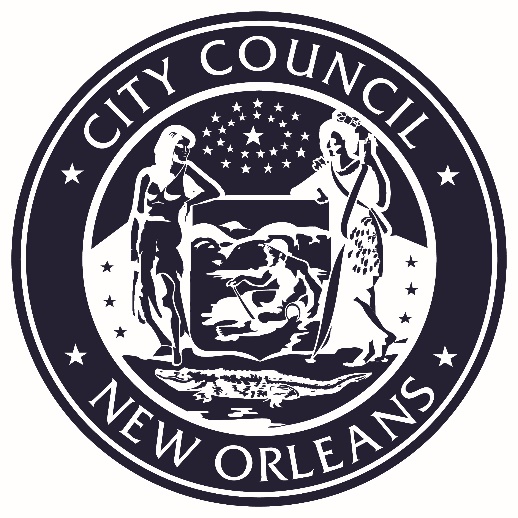 VICE PRESIDENTDONNA M. GLAPIONCouncilmember-At-LargePLEASE TURN ALL CELL PHONES AND BEEPERS EITHER OFF OR ON VIBRATE DURING COUNCIL PROCEEDINGS.